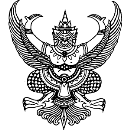 บันทึกข้อความส่วนราชการ………………………………………………………………………………………………………………………………….ที่...................................................................................วันที่..............................................................................เรื่อง รายงานผลการปฏิบัติงานการอบรม พัฒนา ปรับปรุง แก้ไข นักเรียนนักศึกษาที่ขาดเรียน                ...                                                                                เรียน  หัวหน้างานครูที่ปรึกษาด้วยนักเรียน นักศึกษาระดับ.....................ชั้นปีที่...............สาขาวิชา........................................ห้อง..............ได้ขาดเรียน ในรหัสวิชา..................................................... วิชา..............................................................................ครูผู้สอน ................................................................................................ มีรายชื่อต่อไปนี้จึงเรียนมาเพื่อโปรดทราบและดำเนินการลงชื่อ............................................................ครูผู้สอน               						        (……………………………………………..)        ที่รหัสประจำตัวชื่อ-สกุลจำนวนคาบที่ขาดคิดเป็นร้อยละการพัฒนา ปรับปรุง แก้ไข